Gold Dot CarbineFor the first time ever, defenders can get Gold Dot's legendary accuracy and terminal performance in ammunition built specifically for carbine platforms. Gold Dot® Carbine produces ideal velocities through carbine-length barrels and cycles flawlessly. The G2®-style, elastomer filled bullet nose is tuned to produce extremely effective penetration and expansion through common barriers.Features & BenefitsGold Dot G2-style bulletElastomer-filled nose for better expansion through barriersLoaded for optimal velocities and feeding in carbinesEffective penetration and expansion through common barriersPart No.	Description	UPC	MSRP 59GDC1	9MM Luger 135GR GDC HP	604544 66913 8	$76.99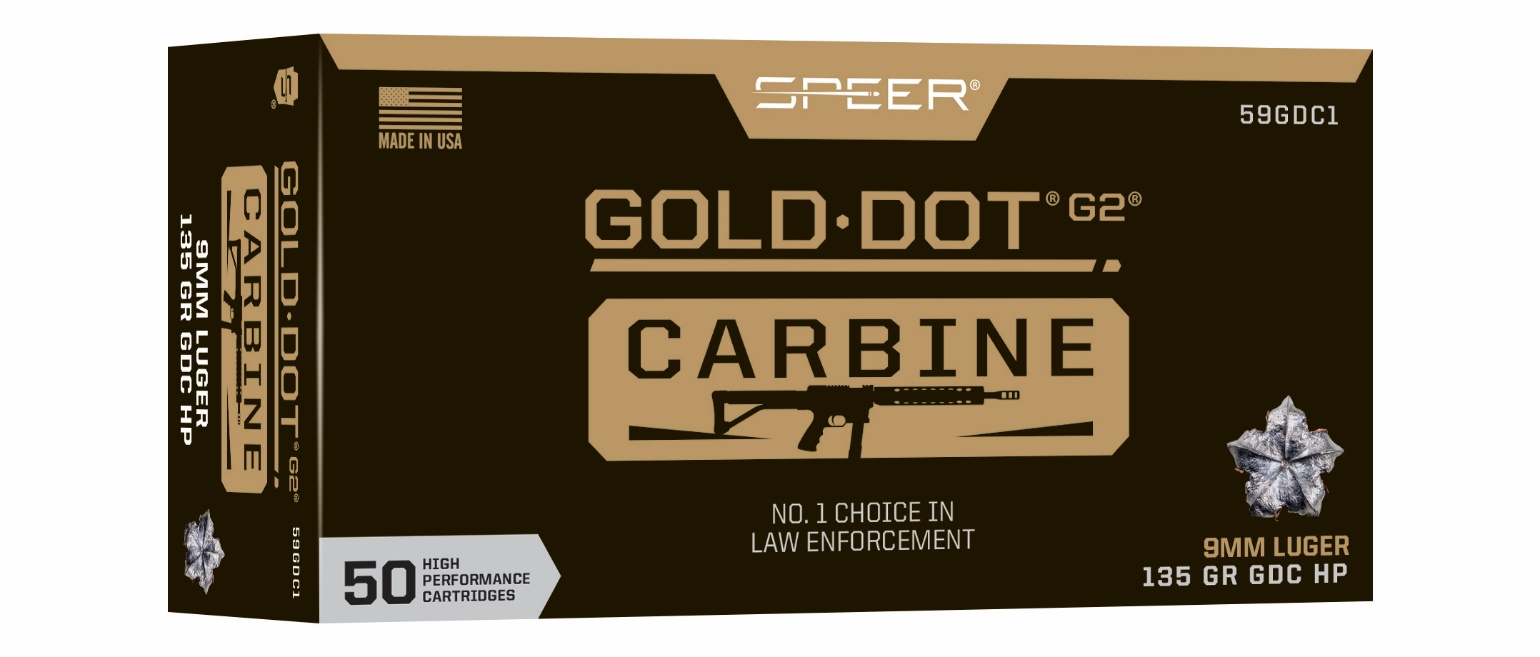 